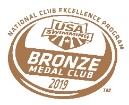  Weekly Splash – June 3rd RBY Swim Team Mission Statement: To provide a positive team environment that promotes respect, integrity, perseverance and accountability which enables optimal health and athletic development through swim training, instruction and competition. Practice Schedule Sr/Sr1: Senior 1 will swim early on Thursday and Seniors will swim late.  On Friday men will spin first then ladies. Practice Schedule update for all Juniors: Friday, June 7th @ Red Bank Jr2-Red Bank/Jr2-Wall - 5:30 to 6:45 pm ; Jr1-Red Bank/Jr1-Wall - 6:30 to 7:45 pm Saturday, June 8th @ Red Bank Jr1r/W and Jr2R/W - 3:00 to 4:30 pm (swimmers NOT competing at Summer Solstice) Sunday, June 9th @ Red Bank Jr1r/W and Jr2R/W - 2:00 to 3:45 pm (swimmers NOT competing at Summer Solstice) Spring Training Ends: As a reminder spring training ends on Saturday, June 15th for swimmers NOT participating in Long Course. Summer Solstice Timing Assignments / Scratches: Please check to see if your swimmer(s) is entered in this weekend's 2019 Summer Solstice, June 8th and 9th. If you are scratching your swimmer(s) from a session of 2019 Summer Solstice or from the entire meet please send an email to longcoursemeetscratches@gmail.com before noon on Tuesday.  If no email is received by noon on Tuesday and your child is entered in Summer Solstice you could be assigned to time at the meet.  All timing assignments will be posted on the website by Wednesday at 7pm.  As per the handbook, it is your responsibility to check the website to see if your family has been assigned to work.  If you are unable to work, it is your responsibility to find a replacement.  PLEASE ONLY SEND SCRATCHES FOR SUMMER SOLSTICE IF YOUR CHILD IS NOT ENTERED YOU DO NOT NEED TO RESPOND.  If there is an emergency please contact Kirsten Rennard or Stacy McGann with your situation.  It is critical that you receive a confirmation back from them that they are aware you cannot work.   Summer Swim Team: Summer Rockets is back!  Check out the website for additional details. Swim team tryouts:  Tryouts will be held on June 24th . See website for details. Tentative Long Course Meet Schedule: HACY Summer Solstice – June 8-9 SVY Long Course Cup – June 14 to 16 MYM Summer Sunshine – June 15 EEX Summer Sizzle – June 28-30 July Independence Meet – July 5-7 Summer Luau – July 6-7 LC Silver/Bronze – July 12-14 LC JO’s – July 25-28 YMCA LC Nationals – July 30- Aug 3rd 